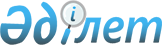 О признании утратившим силу постановления акимата Жаксынского района от 24 ноября 2015 года № а-11/305 "Об определении перечня должностей специалистов в области социального обеспечения, образования и культуры, являющихся гражданскими служащими и работающих в сельской местности"Постановление акимата Жаксынского района Акмолинской области от 14 января 2016 года № а-0/03      В соответствии с Законами Республики Казахстан от 24 марта 1998 года "О нормативных правовых актах", от 23 января 2001 года "О местном государственном управлении и самоуправлении в Республике Казахстан", акимат Жаксынского района ПОСТАНОВЛЯЕТ:

      1. Признать утратившими силу постановление акимата Жаксынского района "Об определении перечня должностей специалистов в области социального обеспечения, образования и культуры, являющихся гражданскими служащими и работающих в сельской местности" от 24 ноября 2015 года № а-11/305 (зарегистрировано в Реестре государственной регистрации нормативных правовых актов № 5134, опубликовано 28 декабря 2015 года в газете "Жаксынский вестник") с 1 января 2016 года.

      2. Контроль за исполнением настоящего постановления возложить на заместителя акима Жаксынского района Сейдахметову Л.Ш.

      3. Настоящее постановление вводится в действие со дня подписания.


					© 2012. РГП на ПХВ «Институт законодательства и правовой информации Республики Казахстан» Министерства юстиции Республики Казахстан
				
      Аким района

К.Суюндиков
